Press release
29/05/2023

Canadian Immigration Minister Sean Fraser agrees for Investigation of Fraudulent cases

MP Vikramjit Sahney again takes up the issue with Canadian government, not to deport 700 Punjabi Youth

Canadian Minister of Immigration said that we are actively investigating, recent reports of fraudulent acceptance letters and our focus is on identifying culprits and not to penalize the victims. He also stated that victims of frauds will be given an opportunity to present their case.

Responding to the issue taken by Vikramjit Singh Sahney, Member of Parliament, Rajya Sabha demanding a thorough investigation into the case of issuance of fake college acceptance letters and admission fee receipts by unscrupulous agents, granting of valid visas and immigration clearance of innocent Punjabi youth who are now facing deportation from Canada.

Mr. Sean Fraser also recognised the immense contribution of international students brings to Canada and his government remain commited to support victims of fraud.

Sh. Sahney appealed that Canadian Border Security Agency (CBSA) should temporarily suspend deportation of Punjabi youth until required witnesses can testify before the investigating committee.

Sh. Sahney added that future of 700 Indian Punjabi students is at stake, who went to Canada on fake admission letters, got visas and immigration clearance, studied in Canada and now doing jobs they cannot be deported as they are innocent and are victims of a bigger conspiracy.

Sh. Sahney also appealed that it is very difficult for individual students to fight their cases in Canadian courts, few of them got success recently but Canada government must take a sympathetic collective view of all the students suffering under these unfavourable circumstances.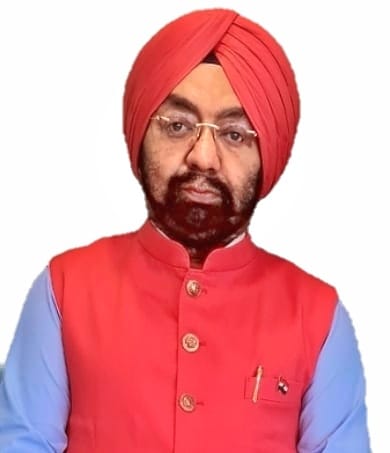 